Đề thi tiếng Anh lớp 5 cuối học kì 2 năm 2020 - Đề 4I. Choose the odd one out:II. Find the word which has a different sound in the underlined partIII. Look at the pictures and write the suitable words:IV. Choose the best answer A, B, C or D1. What’s the ____ with you?” - “I have got a fever”A. Question              B. Matter                C. Health                   D. Sorry2. “I’ve got a sore throat.” - “You should ________the doctor”A. See                B. To see                C. Seeing              D. Saw3. I sometimes go _____ in the winterA. Ski                  B. Skiing                   C. To ski                 D. To skiing4. You should eat _____foodA. Health                 B. Unhealthy                  C. Bad                  D. Healthy5. The student often travel to school ____bikeA. By                 B. In                C. With                            D. OnV. Put a correct word in each blankVietnam is in the South - East Asia. It has (1) ______ of beautiful mountains, rivers and beaches. (2) ________ are two long (3) ________ in Vietnam: the Red River in the north and the Mekong River in the (4) _______ The Mekong River is the (5) _______ river in the South - East Asia and of course it is longer (6) _______ the Red River. The Mekong River starts in Tibet and (7) _______ to the Bien Dong. Phanxipang is the highest (8) ____ in Vietnam. It’s 3.143 meters. Vietnam also (9) ______ many nice beaches such (10) ______ Sam Son, Do Son, Nha Trang, Vung Tau.VI. Read the passage and answer the question:My name is Hung. I live in Quang Nam. I have got two pen friends, Phong and Lonh. Phong lives in Hanoi and Linh lives in Ho Chi Minh City. It is very interesting that the weather in our areas is not the same. There are only two seasons in Quang Nam and Ho Chi Minh city: the rainy season and the dry season. But there are four seasons in Hanoi: spring, summer, autumn and winter. Last week, it was wet and cool in Quang Nam, but it was very cold and dry in Hanoi and it was very hot and dry in Ho Chi Minh City1. Where does Hung live?________________________2. How many pen friends does he have?________________________3. How many seasons are there in Ho Chi Minh city?________________________4. What are the four seasons of Hanoi?________________________5. What was the weather like in Hanoi last week?________________________VII. Reorder the words to have correct sentences:much/ do/ How/ stamps/ these/ cost?________________________Our/ opens/ at/ 6.30/ library/ o’clock school________________________      3. there/ in/ any/ Are/ books/ English/?             ________________________         4. What/ do/ we/ this/ should/ evening/ ?                 ________________________1. A. greatB. attractiveC. interestingD. travel2. A. comeB. bigC. smallD. nice3. A. footballB. volleyballC. picnicD. table tennis1. A. thisB. hisC. missD. hi2. A. penB. deskC. childrenD. spell1. I usually buy shoes at the _______ near my house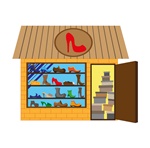 2. Nam is going to the _________to buy some medicine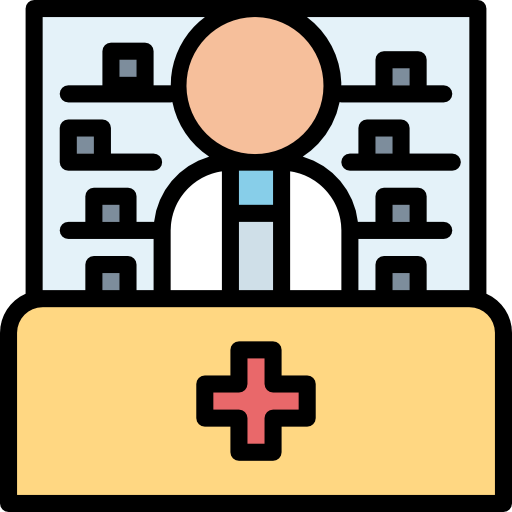 3. Lan wants to mail a letter. She is going to the _______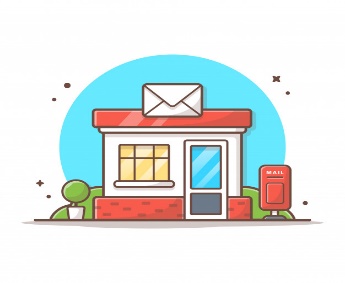 4. She has lots of money in the _____________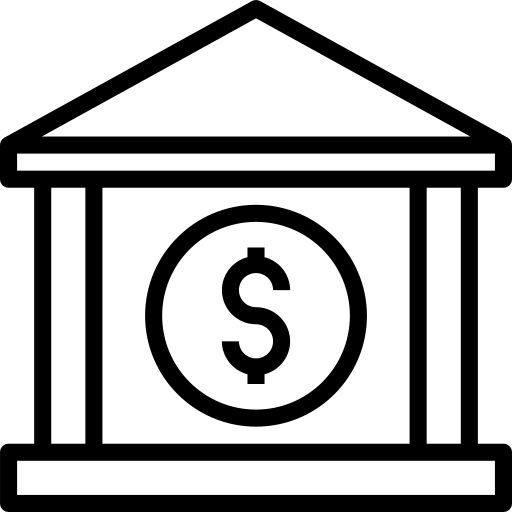 5. Phong wants to see animals. He is going to the _________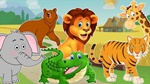 